T.C.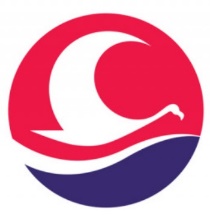 BURDUR MEHMET AKİF ERSOY ÜNİVERSİTESİSağlık Bilimleri EnstitüsüLisansüstü Farklı Üniversiteden/Enstitüden Ders Alma Bildirim FormuEK 1.  Dersin/Derslerin açıldığına dair Resmi BelgeEK 2. Transkript…./……../20….…./……../20….…./……../20….Öğrenci BilgileriAdı SoyadıÖğrenci BilgileriNumarasıÖğrenci BilgileriAnabilim DalıÖğrenci BilgileriProgramıÖğrenci BilgileriStatüsü             Yüksek Lisans                                      Doktora Öğrenci BilgileriDanışmanıÖğrenci BilgileriÖğrenim YılıÖğrenci BilgileriDönemi                 Güz                                                    Bahar Ders Alınacak Üniversite BilgileriÜniversite AdıDers Alınacak Üniversite BilgileriEnstitü AdıDers Alınacak Üniversite BilgileriAnabilim DalıDers Alınacak Üniversite BilgileriProgram AdıProgramın AdıDersin KoduDersin AdıHaftalık Ders SaatiHaftalık Ders SaatiKrediProgramın AdıDersin KoduDersin AdıTUKrediİMZAÖğrencinin Adı ve SoyadıİMZADanışmanın Adı ve Soyadı